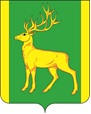 РОССИЙСКАЯ  ФЕДЕРАЦИЯИРКУТСКАЯ  ОБЛАСТЬАДМИНИСТРАЦИЯ   МУНИЦИПАЛЬНОГО ОБРАЗОВАНИЯКУЙТУНСКИЙ РАЙОНП О С Т А Н О В Л Е Н И Е«08» декабря 2020 г.                         р.п. Куйтун                                           № 970-пО проведении районной акции «Укрась дом, в котором живет ветеран» в рамках марафона #МывместеВ соответствии со ст. 15 Федерального закона от 06.10.2003 г. № 131 – ФЗ «Об общих принципах организации местного самоуправления в Российской Федерации», в целях развития на территории муниципального образования Куйтунский район культуры благотворительности и вовлечения жителей муниципального образования Куйтунский район в решение социальных проблем, руководствуясь, ст. 37, 46 Устава муниципального образования Куйтунский район, администрация муниципального образования Куйтунский район П О С Т А Н О В Л Я Е Т:         1.  Провести с 15 по 31 декабря 2020 года на территории муниципального образования Куйтунский район акцию «Укрась дом, в котором живет ветеран», в рамках марафона #Мывместе.2.  Утвердить положение о проведении районной акции «Укрась дом, в котором живет ветеран», в рамках марафона #Мывместе на территории муниципального образования Куйтунский район (Приложение 1).          3. Рекомендовать главам городского и сельских поселений муниципального образования Куйтунский район  присоединится к районной акции «Укрась дом, в котором живет ветеран», в рамках марафона #Мывместе.         4. Организационному отделу управления по правовым вопросам, работе с архивом и кадрами администрации муниципального образования Куйтунский район (Рябикова Т.А.):- разместить постановление на сайте муниципального образования Куйтунский район в сети «Интернет»;- опубликовать настоящее постановление в газете «Вестник Куйтунского района»;5. Настоящее постановление вступает в силу со дня его подписания.6. Контроль за исполнением настоящего постановления оставляю за собой.Исполняющий обязанности мэра муниципального образования Куйтунский район                                                                                               О.Э. Кравченко ПОЛОЖЕНИЕо проведении районной акции «Укрась дом, в котором живет ветеран» в рамках марафона #Мывместе на территории муниципального образования Куйтунский район ЦЕЛИ И ЗАДАЧИРайонная акция «Укрась дом, в котором живет ветеран» в рамках марафона #Мывместе (далее по тексту - акция) проводится в целях развития культуры благотворительности и вовлечения жителей муниципального образования Куйтунский район в решение социальных проблем.Задачи: 
- развитие добровольчества;
- привитие у молодежи и детей таких качеств, как доброта, милосердие, забота о ближнем;
- поддержка и поощрение добровольческих инициатив;
- сохранение и развитие духовности, преемственности лучших традиций  благотворительности. СРОКИ И МЕСТО ПРОВЕДЕНИЯ АКЦИИ Акция проводится в период с 15 по 31 декабря 2020 года на территории муниципального образования Куйтунский район.РУКОВОДСТВО ПОДГОТОВКОЙ И ПРОВЕДЕНИЕМ МЕРОПРИЯТИЯ  Общее руководство, проведение и подведение итогов акции осуществляется администрацией муниципального образования Куйтунский район совместно с благотворительным фондом «Наша малая Родина – Куйтунский район»УЧАСТНИКИ АКЦИИ    К участию в акции приглашаются жители муниципального образования Куйтунский район, независимо от возрастной категории и социального статуса. Для участия в акции необходимо отправить фото ( не более 2- х), на котором будет запечатлено украшение для дома в котором живет ветеран на e-mail  inna.samtzova@yandex.ru.ПРОВЕДЕНИЕ АКЦИИ Жители муниципального образования Куйтунский район изготавливают украшения к новому году для дома, в котором проживает ветеран Великой отечественной войны, труженик тыла. НАГРАЖДЕНИЕ УЧАСТНИКОВ АКЦИИ           Каждый участник акции получит сертификат и памятный сувенир. 
ФИНАНСИРОВАНИЕ        Расходы, связанные с организацией и проведением акции, осуществляются за счет благотворительного фонда «Наша малая Родина – Куйтунский район». Приложение 1 к постановлению администрации муниципального образования Куйтунский район           от «08» декабря 2020 года № 970-п